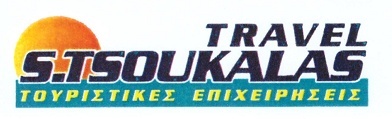 ΟΙΚΟΝΟΜΙΚΗ ΠΡΟΣΦΟΡΑ ΣΧΟΛΙΚΗΣ ΕΚΔΡΟΜΗΣ ΓΕΝΙΚΟΥ ΛΥΚΕΙΟΥ ΚΟΡΩΝΗΣ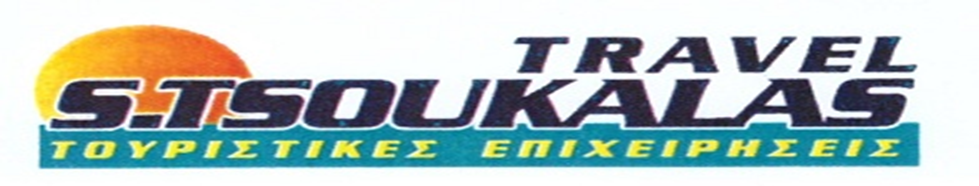 Μεσσήνη, 24 Μαρτίου 2022ΠΡΟΣ : ΓΕΛ ΚΟΡΩΝΗΣΥΠΟΨΙΝ: α) ΔΙΕΥΘΥΝΣΗΣ ΣΧΟΛΕΙΟΥ               β) ΥΠΕΥΘΥΝΩΝ ΚΑΘΗΓΗΤΩΝ               γ) ΣΥΛΛΟΓΟΥ ΓΟΝΕΩΝ & ΚΗΔΕΜΟΝΩΝ               δ) ΜΑΘΗΤΙΚΟΥ ΣΥΜΒΟΥΛΙΟΥΜε μεγάλη μας χαρά συμμετέχουμε στο διαγωνισμό της εκπαιδευτικής εκδρομής του σχολείου σας. Παρακάτω σας παραθέτουμε όλα τα στοιχεία της εκδρομήςμε τιμές και υπηρεσίες και ελπίζουμε πως η προσφορά μας θα σας ικανοποιήσει ώστε να μπορέσουμε να συνεργαστούμε.Ημερομηνίες: 01 Απριλίου 2022.Προορισμός: Αθήνα.Διάρκεια: 01 ημέρα.Συμμετέχοντες: 44 μαθητές και 3 συνοδοί καθηγητές. Η  παραπάνω τιμή περιλαμβάνει:Μεταφορά - μετακίνηση με κλιματιζόμενο λεωφορείο του γραφείου μας, εφοδιασμένο με τις απαραίτητες ζώνες ασφαλείας, δελτία καταλληλότητας, έμπειρο επαγγελματία οδηγό και όλα τα απαραίτητα από το νόμο έγγραφα. Ασφάλεια αστικής επαγγελματικής ευθύνης. Πρόσθετη ταξιδιωτική ασφάλιση για περίπτωση ασθενείας ή ατυχήματος. Δωρεάν συμμετοχή των συνοδών καθηγητών. Διόδια αυτοκινητοδρόμων. Φ.Π.Α. Σημείωση: Η επιβίβαση και αποβίβαση των μαθητών στο λεωφορείο θα γίνει από το camping.                                                                                                               Παραμένουμε  στην διάθεση του σχολείου προκειμένου να προσκομίσουμε οποιοδήποτε πρόσθετο στοιχείο που   σχετίζεται   με  την  επιτυχή   διοργάνωση   και   υλοποίηση   της   εκδρομής.Για διευκρινίσεις ή πληροφορίες μην διστάσετε να μας καλέσετε στα: 2724023452 – 6947890320/321                                                                                                                     Με εκτίμηση                                                                                                                  Τσουκαλάς ΣταύροςΣΥΝΟΛΙΚΗ ΤΙΜΗ ΓΙΑ (1) ΛΕΩΦΟΡΕΙΟ 50 ΘΕΣΕΩΝ ΤΙΜΗ ΑΝΑ ΑΤΟΜΟ 748€17€